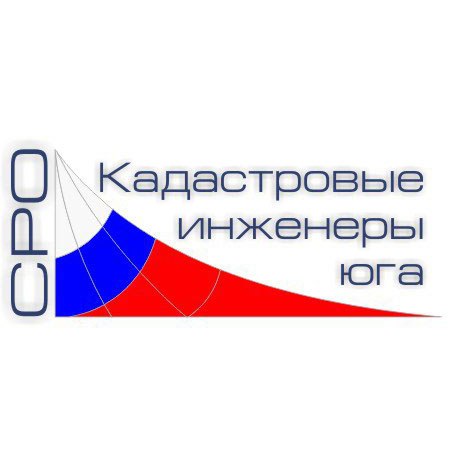 Как добавить свою фотографию в Личном кабинетеЛистов 8АннотацияНастоящий документ описывает процесс добавления фотографии в программный комплекс «Личные кабинеты» для дальнейшего формирования удостоверения на 6 листах и входит в состав рабочей документации.СОДЕРЖАНИЕПредварительные действия	4Загрузка фотографии	5Предварительные действияПеред добавлением фотографии удостоверьтесь, пожалуйста, что у вас установлены и настроены «Личные кабинеты» СРО КИЮ: http://kades.ru/office.Для установки используйте дистрибутивы, расположенные по ссылке выше.Разворачивать и настраивать ПО рекомендуется используя Руководство по установке Личных кабинетов (нажмите на ссылку для загрузки документа).Загрузка фотографииДля загрузки фотографии запустите «Личные кабинеты», нажмите правой кнопкой мыши на место, где должна быть фотография (позиция 1 на рисунке ниже) и выберите в появившемся меню пункт Добавить/Изменить (позиция 2 на рисунке ниже).В появившемся диалоговом окне выберите файл с вашей фотографией и выполните загрузку.Проверьте правильность ваших данных, наличие фотографии и установите переключатель Использовать фото для удостоверения (позиция 3 на рисунке ниже) в активное положение.После этого подайте удобным для вас способом уведомление у желании получить удостоверение, например, послав запрос через Интернет: https://forms.gle/PkfJTyjeaABuDq9i8 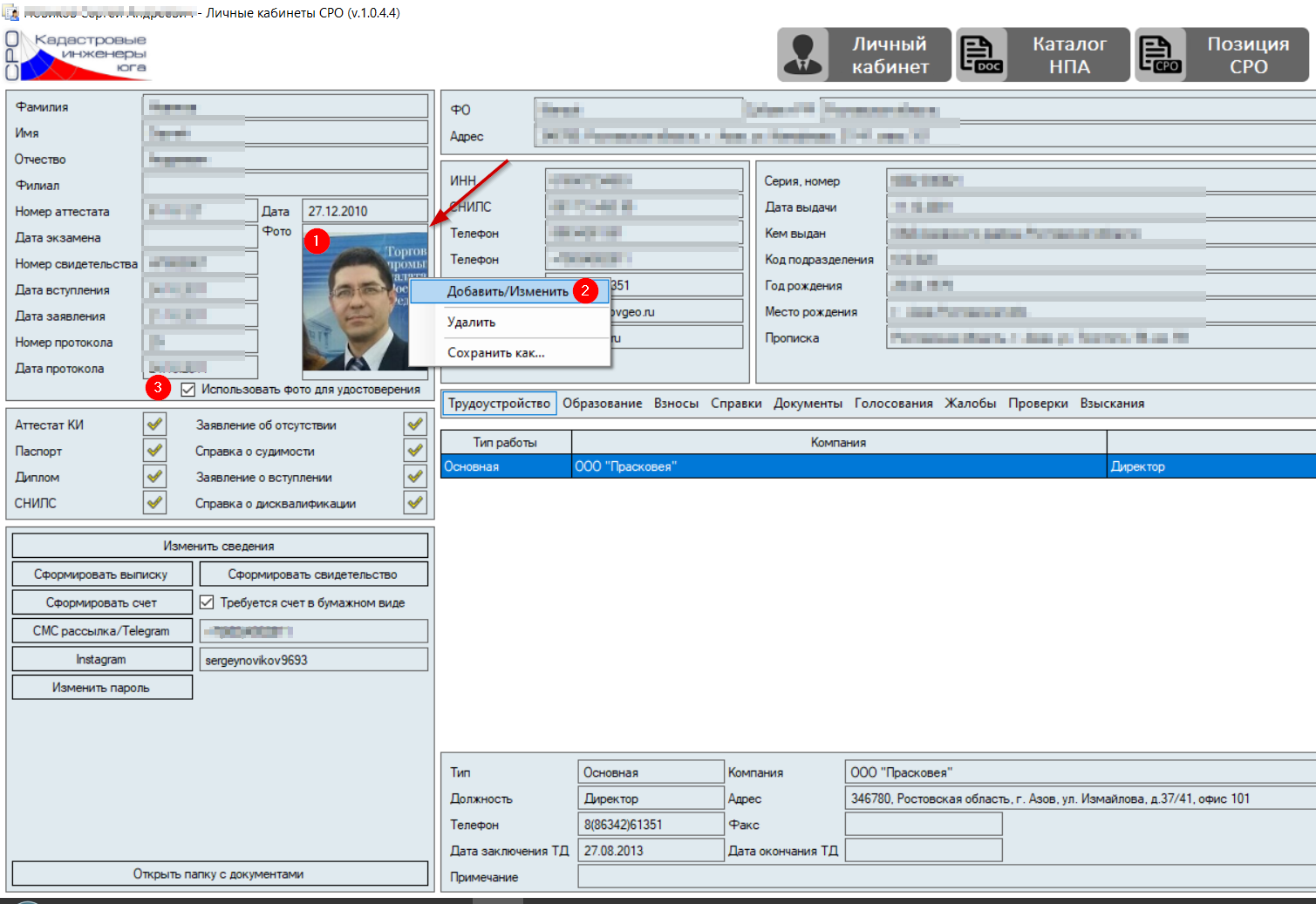 СОСТАВИЛИСОГЛАСОВАНОГенеральный директор_________________ Г.Д. Высокинская_________ ______________ 2021 г.Наименование
организации,
предприятияДолжность исполнителяФамилия, имя, 
отчествоПодписьДатаНаименование
организации,
предприятияДолжностьФамилия, имя, 
отчествоПодписьДата